Kaart 2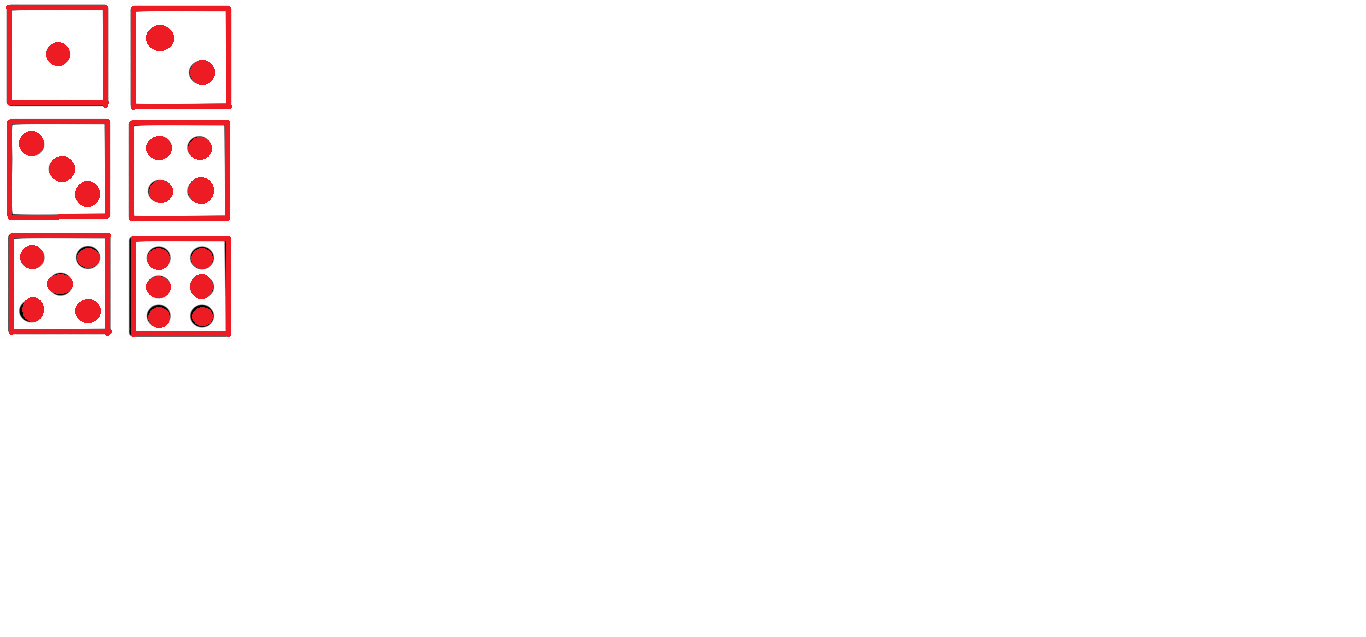 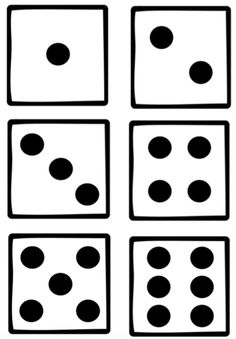 Parfum
merkfeestdagreptielberoepGereed-
schaptuinbierElektrisch 
apparaatsnoepgoedfilmlanddrankMeubel
stukhobbyliedjeBadkamer
spullenautomerkVerzamel-
lingfruitMeisjes-
naamkleurSchool-
spullenvogelbloemvisachternaamkeukengroentenKleding-
stukLichaams-
deelslaapkamerMuziek
instrumenthondJongens-
naametenseizoenen